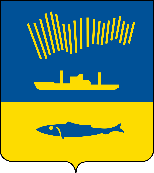 АДМИНИСТРАЦИЯ ГОРОДА МУРМАНСКАП О С Т А Н О В Л Е Н И Е 23.07.2019                                                                                                        № 2480В соответствии с Федеральным законом от 28.12.2009 № 381-ФЗ «Об основах государственного регулирования торговой деятельности в Российской Федерации», Федеральным законом от 06.10.2003 № 131-ФЗ «Об общих принципах организации местного самоуправления в Российской Федерации», постановлением Правительства Мурманской области от 18.07.2016 № 349-ПП «Об утверждении Порядка организации ярмарок и продажи товаров (выполнения работ, оказания услуг) на них на территории Мурманской области», руководствуясь Уставом муниципального образования город Мурманск                    п о с т а н о в л я ю: 1. Внести следующие изменения в приложение к постановлению администрации города Мурманска от 08.09.2016 № 2705 «Об утверждении перечня мест для организации ярмарок и продажи товаров (выполнения работ, оказания услуг) на них на территории муниципального образования город Мурманск» (в ред. постановлений от 04.09.2017 № 2889, от 25.01.2018 № 134,                  от 19.02.2019 № 606, от 25.06.2019 № 2135):1.1. В строке 14 таблицы слова «2 этаж» заменить словами «этаж В».1.2. В строке 15 таблицы слова «открытая площадка» заменить словами «открытая площадка № 1».1.3. Дополнить таблицу новой строкой 16 согласно приложению                                    к настоящему постановлению. 2. Отделу информационно-технического обеспечения и защиты информации администрации города Мурманска (Кузьмин А.Н.) разместить настоящее постановление с приложением на официальном сайте администрации города Мурманска в сети Интернет.3. Редакции газеты «Вечерний Мурманск» (Хабаров В.А.) опубликовать настоящее постановление с приложением.4. Настоящее постановление вступает в силу со дня официального опубликования.          5. Контроль за выполнением настоящего постановления возложить на заместителя главы администрации города Мурманска Синякаева Р.Р.Глава администрациигорода Мурманска                                                                                     А.И. Сысоев